ОБЩИНСКИ СЪВЕТ – ДУЛОВО, ОБЛ. СИЛИСТРА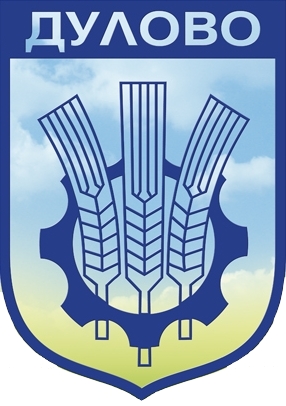 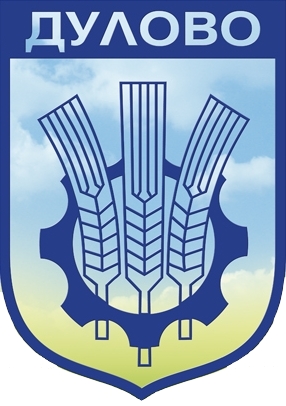 –––––––––––––––––––––––––––––––––––––––––––––––––––––––––––––––––ул. “Васил Левски” № 18                                     тел.: (0864) 2 31 00 ; Факс:(0864) 2 30 207650  Дулово				                 	       e-mail: obs_dulovo@abv.bg      Р Е Ш Е Н И Е   № 234          от  30.03.2021 година за  приемане на Годишен план за дейността на Звено „Вътрешен одит“ в община Дулово за периода 01.01.2021г. – 31.12.2021 г.На основание чл. 21, ал.1, т.23 и ал.2 от Закона за местното самоуправление и местната администрация, във връзка с чл.34, ал.5 от Закона за вътрешния одит в публичния сектор, Общински съвет - Дулово РЕШИ:Приема за сведение Годишен план за  дейността на Звено „Вътрешен одит“ в община Дулово за периода 01.01.2021г. – 31.12.2021 г.Възлага на кмета на община Дулово последващите, съгласно закона действия.Решението е прието на заседание на Общински съвет-Дулово, проведено на 30.03.2021 година, Протокол № 19,  т.1.1. от дневния ред, по Доклад  № 82/10.03.2021г. и е подпечатано с официалния печат на Общински съвет-Дулово.за Председател на Общински съвет-Дулово:            ………/п/……………….. съгл.чл.15, ал.2 от ПОДОСНКВОА          /Джюнеид Вахид/ ОБЩИНСКИ СЪВЕТ – ДУЛОВО, ОБЛ. СИЛИСТРА–––––––––––––––––––––––––––––––––––––––––––––––––––––––––––––––––ул. “Васил Левски” № 18                                     тел.: (0864) 2 31 00 ; Факс:(0864) 2 30 207650  Дулово				                 	       e-mail: obs_dulovo@abv.bg      Р Е Ш Е Н И Е   № 235          от  30.03.2021 година за  предоставяне на мери и пасища от Общински  поземлен фонд  за  стопанската 2021годинаНа основание чл.21, ал.1, т.8 и ал.2 от Закона за местното самоуправление и местната администрация, чл.37и , ал.1  и  чл.37о, ал.1, ал.4  от Закона за собствеността и ползването на земеделските земи, Общински съвет - Дулово РЕШИ:Дава съгласие за предоставяне на мери, пасища и ливади за общо и индивидуално ползване  и приема списъци с размера и местоположението на имотите НТП „пасища и мери” съгласно  Приложение   № 1,   № 2 и списък на свободните пасища и мери за индивидуално ползване по приложение № 3.Определя цена за ползване на мери и пасища в землищата на Община Дулово за стопанската 2021 година в размер  9.00 лв. /девет лева/  на декар.Приема Правила за ползване на пасищата и мерите от Общинския поземлен фонд на община Дулово, съгласно Приложение   № 4 с допълнение в т.2.1.5., след  изр. първо., както следва:„В състава на комисията да бъдат включени председателите на постоянните комисии на Общински съвет-Дулово по „Общинска собственост“ и „Земеделие, гори, екология и околна среда“.Приема Годишен план за паша за стопанската 2021година, съгласно Приложение №5.Упълномощава кмета на общината да сключва договори за индивидуално ползване на мери и пасища за срок от 5 (пет) години и договори за наем срок от 1 (една) година с желаещи да наемат пасища и мери със силно захрастяване, негодни за подпомагане по Схема за единно плащане на площ, срещу наем в размер на 2 (два) лв./ дка.Упълномощава кмета на общината  на основани чл.24а, чл.5 от  Закона за собствеността и ползването на земеделските земи,  изтеклите договори за индивидуално ползване да се анексират за 5/пет/ години удължаване.Дава съгласие пасища и мери, стопанисвани от общината,  за които не се сключват договори да остават за общо ползване на жителите на съответното населено място.Възлага на кмета на общината последващите, съгласно закона действия. Приложение:  1. Приложение № 1 – списък на общинските мери и  пасища за отдаване  под наем  за индивидуално ползване   - 6 стр.;2. Приложение № 2 - списък на общинските мери и пасища по имоти и по землища с площите за общо ползване -10 стр.;3. Приложение № 3 – списък на свободните общински пасища и мери за индивидуално ползване – 2 стр.;4. Приложение № 4 – Правила за ползване на пасищата, мерите и ливадите от Общински поземлен фонд на територията на Община Дулово – 4 стр.;  5. Годишен план за паша за стопанската 2021 година на територията на Община    Дулово – 3 стр.Решението е прието на заседание на Общински съвет-Дулово, проведено на 30.03.2021 година, Протокол № 19,  т.1.2. от дневния ред, по Доклад  № 83/10.03.2021г. и е подпечатано с официалния печат на Общински съвет-Дулово.за Председател на Общински съвет-Дулово:            ………/п/……………….. съгл.чл.15, ал.2 от ПОДОСНКВОА          /Джюнеид Вахид/ ОБЩИНСКИ СЪВЕТ – ДУЛОВО, ОБЛ. СИЛИСТРА–––––––––––––––––––––––––––––––––––––––––––––––––––––––––––––––––ул. “Васил Левски” № 18                                     тел.: (0864) 2 31 00 ; Факс:(0864) 2 30 207650  Дулово				                 	       e-mail: obs_dulovo@abv.bg      Р Е Ш Е Н И Е   № 236          от  30.03.2021 година за  даване съгласие за провеждане на процедура по избор на кредитна или банкова институция за предоставяне на банков кредит на „МБАЛ-Дулово“ ЕООД – гр.Дулово На основание чл. 21, ал.1 т.10 от Закона за местното самоуправление и местната администрация, чл.147, ал.2 от Търговския закон, Общински съвет - Дулово РЕШИ:Дава съгласие ''МБАЛ – Дулово'' ЕООД-гр.Дулово, чрез прокуриста да проведе законна процедура по избор на кредитна или банкова институция, да подаде искане за банков кредит в размер до 1 900 000 лв. (милион и деветстотин хиляди лева) с цел погасяване на натрупаните задължения към НАП, след което  най-изгодната оферта да представи пред Общински съвет - Дулово за гласуване от органа по смисъла на чл.147, ал.2 ТЗ.Възлага и оправомощава прокуриста на „МБАЛ – Дулово“ ЕООД да подаде запитване за кредит в избраната банкова институция след проведена законна процедура .Решението е прието на заседание на Общински съвет-Дулово, проведено на 30.03.2021 година, Протокол № 19,  т.1.3. от дневния ред, по Доклад  № 88/12.03.2021г. и е подпечатано с официалния печат на Общински съвет-Дулово.за Председател на Общински съвет-Дулово:            ………/п/……………….. съгл.чл.15, ал.2 от ПОДОСНКВОА          /Джюнеид Вахид/ ОБЩИНСКИ СЪВЕТ – ДУЛОВО, ОБЛ. СИЛИСТРА–––––––––––––––––––––––––––––––––––––––––––––––––––––––––––––––––ул. “Васил Левски” № 18                                     тел.: (0864) 2 31 00 ; Факс:(0864) 2 30 207650  Дулово				                 	       e-mail: obs_dulovo@abv.bg      Р Е Ш Е Н И Е   № 237          от  30.03.2021 година за  прекратяване на съсобственост чрез продажба на общинската част от имот  по регулационния план на с. Вокил На основание чл. 21, ал. 1, т. 8 от Закона за местното самоуправление и местната администрация , чл. 36, ал. 1, т. 2 от Закона за общинската собственост и чл. 33, ал. 1, т. 2 от Наредба № 2 за реда на придобиване, управление и разпореждане с общинското имущество, Общински съвет - Дулово РЕШИ:Дава съгласие да се прекрати съсобствеността чрез продажба на 35 (тридесет и пет) кв.м. от Урегулиран поземлен имот XIV – 46 (четиринадесети с планоснимачен номер четиридесет и шест), в  кв. 3 (квартал трети) по плана за регулация на с. Вокил, одобрен със Заповед № 1119/03.03.1952 г., целият с площ от 1 570 кв.м., описан в Акт за частна общинска собственост № 1789/19.02.2021 г., вписан в Служба по вписванията с вх. рег. № 227/19.02.2021 г., акт № 172, том 1, при пазарна цена в размер на 170, 30 лв. без ДДС (сто и седемдесет лева и тридесет стотинки) и данъчна оценка в размер на 143, 00 лв. (сто четиридесет и три лева и нула стотинки) на съсобственика – Ментие Неждет Мусамедин.На основание чл. 41, ал. 2 от Закона за общинската собственост приема  пазарната цена на имота, описана в  т. 1.Възлага на кмета на Община Дулово да извърши съответните процедурни действия по разпореждане с имота.Решението е прието на заседание на Общински съвет-Дулово, проведено на 30.03.2021 година, Протокол № 19,  т.1.4. от дневния ред, по Доклад  № 84/11.03.2021г. и е подпечатано с официалния печат на Общински съвет-Дулово.за Председател на Общински съвет-Дулово:            ………/п/……………….. съгл.чл.15, ал.2 от ПОДОСНКВОА          /Джюнеид Вахид/ ОБЩИНСКИ СЪВЕТ – ДУЛОВО, ОБЛ. СИЛИСТРА–––––––––––––––––––––––––––––––––––––––––––––––––––––––––––––––––ул. “Васил Левски” № 18                                     тел.: (0864) 2 31 00 ; Факс:(0864) 2 30 207650  Дулово				                 	       e-mail: obs_dulovo@abv.bg      Р Е Ш Е Н И Е   № 238          от  30.03.2021 година за  прекратяване на съсобственост чрез продажба на общинската част от имот  по регулационния план на с. Паисиево  На основание чл. 21, ал. 1, т. 8 от Закона за местното самоуправление и местната администрация , чл. 36, ал. 1, т. 2 от Закона за общинската собственост и чл. 33, ал. 1, т. 2 от Наредба № 2 за реда на придобиване, управление и разпореждане с общинското имущество, Общински съвет - Дулово РЕШИ:Дава съгласие да се прекрати съсобствеността чрез продажба на 810 (осемстотин и десет) кв.м. от урегулиран поземлен имот IV – 152 (четвърти с планоснимачен номер сто петдесет и две), в  кв. 10 (квартал десети) по плана за регулация на с. Паисиево, одобрен със Заповед № 419/20.12.1990 г., целият с площ от 1 470 кв.м., описан в Акт за частна общинска собственост № 1784/18.01.2021 г., вписан в Служба по вписванията с вх. рег. № 60/19.01.2021 г., акт № 39, том 1, при пазарна цена в размер на 3 627, 00 лв. без ДДС (три хиляди шестстотин двадесет и седем лева и нула стотинки) и данъчна оценка в размер на 3 308, 90 лв. (три хиляди триста и осем лева и деветдесет стотинки) на съсобственика – Бинай Бакир Закир.На основание чл. 41, ал. 2 от Закона за общинската собственост приема  пазарната цена на имота, описана в  т. 1.Възлага на кмета на Община Дулово да извърши съответните процедурни действия по разпореждане с имота.Решението е прието на заседание на Общински съвет-Дулово, проведено на 30.03.2021 година, Протокол № 19,  т.1.5. от дневния ред, по Доклад  № 92/16.03.2021г. и е подпечатано с официалния печат на Общински съвет-Дулово.за Председател на Общински съвет-Дулово:            ………/п/……………….. съгл.чл.15, ал.2 от ПОДОСНКВОА          /Джюнеид Вахид/ ОБЩИНСКИ СЪВЕТ – ДУЛОВО, ОБЛ. СИЛИСТРА–––––––––––––––––––––––––––––––––––––––––––––––––––––––––––––––––ул. “Васил Левски” № 18                                     тел.: (0864) 2 31 00 ; Факс:(0864) 2 30 207650  Дулово				                 	       e-mail: obs_dulovo@abv.bg      Р Е Ш Е Н И Е   № 239          от  30.03.2021 година за  разпореждане с имот - частна общинска собственост  покадастралната карта и кадастралните регистри на с. ЧерникНа основание чл. 21, ал. 1 т. 8 от Закона за местното самоуправление и местната администрация, чл. 35, ал. 3 от Закона за общинската собственост и чл. 30, ал. 1 от Наредба № 2 за реда на придобиване, управление и разпореждане с общинското имущество, Общински съвет - Дулово РЕШИ:Дава съгласие да се извърши продажба на 640 (шестстотин и четиридесет) кв.м. от поземлен имот с идентификатор 81966.500.57 (осем, едно, девет, шест, шест, точка, пет, нула, нула, точка, пет, седем)  по кадастралната карта и кадастралните регистри на с. Черник, одобрени със Заповед № РД-18-87/26.11.2015 г., с трайно предназначение на територията: урбанизирана; начин на трайно ползване: ниско застрояване (до 10 м.); предишен идентификатор: няма; номер по предходен план: кв. 36, УПИ I-57, застроен при ОПС, описан в Акт за частна общинска собственост № 1787/08.02.2021 г., вписан в Служба по вписванията с вх. рег. № 160/08.02.2021 г., акт № 119, том 1, при пазарна цена в размер на 2 824, 50 лв. (две хиляди осемстотин двадесет и четири лева и петдесет стотинки) без ДДС и данъчна оценка в размер на 2 614, 40 лв. (две хиляди шестстотин и четиринадесет лева и четиридесет стотинки) на собственика на законно построените сгради – Мустафа Али Айджан.На основание чл. 41, ал. 2 от Закона за общинската собственост приема  пазарната цена на имота, описана в  т. 1.Възлага на кмета на Община Дулово да извърши съответните процедурни действия по разпореждане с имота.Решението е прието на заседание на Общински съвет-Дулово, проведено на 30.03.2021 година, Протокол № 19,  т.1.6. от дневния ред, по Доклад  № 85/11.03.2021г. и е подпечатано с официалния печат на Общински съвет-Дулово.за Председател на Общински съвет-Дулово:            ………/п/……………….. съгл.чл.15, ал.2 от ПОДОСНКВОА          /Джюнеид Вахид/ ОБЩИНСКИ СЪВЕТ – ДУЛОВО, ОБЛ. СИЛИСТРА–––––––––––––––––––––––––––––––––––––––––––––––––––––––––––––––––ул. “Васил Левски” № 18                                     тел.: (0864) 2 31 00 ; Факс:(0864) 2 30 207650  Дулово				                 	       e-mail: obs_dulovo@abv.bg      Р Е Ш Е Н И Е   № 240          от  30.03.2021 година за  разпореждане с общинската част от урегулиран поземлен имот  IV – общ  по регулационния, кв.10 по плана на с. ВокилНа основание чл. 21, ал. 1, т. 8 от Закона за местното самоуправление и местната администрация, чл. 33, ал. 1 от Закона за собствеността, във вр. с чл. 36, ал. 2 във вр. с чл. 36, ал. 1, т. 2 Закона за общинската собственост, в условие на алтернативност по чл. 35, ал. 1 от Закона за общинската собственост и чл. 29, ал. 1 от Наредба № 2 за реда на придобиване, управление и разпореждане с общинското имущество, Общински съвет - Дулово РЕШИ:Да се предложи на съсобственика Мехмед Хюсеин Мехмед да закупи общинската част от 3 450 кв.м. от УПИ IV – общ. (четвърти общински) “За комбинирана сграда”, кв. 10 (квартал десети) по регулационния план на с. Вокил, одобрен със Заповед № 1119/03.03.1952 г., целият с площ 3 720 кв. м., описан в Акт за частна общинска собственост № 1786/03.02.2021 г., вписан в Служба по вписванията с вх. рег. № 141/03.02.2021 г., акт № 102, том 1, и.п. 35904, при пазарна цена в размер на 14 042, 50 лв. без ДДС (четиринадесет хиляди и четиридесет и два лева и петдесет стотинки) и данъчна оценка от 12 906, 50 лв. (дванадесет хиляди деветстотин и шест лева и петдесет стотинки).В условие на алтернативност, ако съсобственикът Мехмед Хюсеин Мехмед не приеме предложението за закупуване на общинската част, да се актуализира годишната програма за управление и разпореждане с имоти общинска собственост за 2021 година, като я допълни със следния имот частна общинска собственост: УПИ IV – общ. (четвърти общински) “За комбинирана сграда”, кв. 10 (квартал десети) по регулационния план на с. Вокил, одобрен със Заповед № 1119/03.03.1952 г., с площ 3 450 кв.м., описан в Акт за частна общинска собственост № 1786/03.02.2021 г., вписан в Служба по вписванията с вх. рег. № 141/03.02.2021 г., акт  № 102, том 1, и.п. 35904.В условието на алтернативност по т. 2 да се извърши продажба чрез публичен явен търг на следния недвижим имот:УПИ IV – общ. (четвърти общински) “За комбинирана сграда”, кв. 10 (квартал десети) по регулационния план на с. Вокил, одобрен със Заповед № 1119/03.03.1952 г., с площ 3 450 кв.м., описан в Акт за частна общинска собственост № 1786/03.02.2021 г., вписан в Служба по вписванията с вх. рег. № 141/03.02.2021 г., акт № 102, том 1, и.п. 35904, при пазарна цена в размер на 14 042, 50 лв. без ДДС (четиринадесет хиляди четиридесет и два лева и петдесет стотинки), стъпка за наддаване 1 404, 25 лв. и данъчна оценка от 12 906, 50 лв. (дванадесет хиляди деветстотин и шест лева и петдесет стотинки).Възлага на кмета на Община Дулово да извърши съответните процедурни действия по разпореждане с имота.Решението е прието на заседание на Общински съвет-Дулово, проведено на 30.03.2021 година, Протокол № 19,  т.1.7. от дневния ред, по Доклад  № 86/12.03.2021г. и е подпечатано с официалния печат на Общински съвет-Дулово.за Председател на Общински съвет-Дулово:            ………/п/……………….. съгл.чл.15, ал.2 от ПОДОСНКВОА          /Джюнеид Вахид/ ОБЩИНСКИ СЪВЕТ – ДУЛОВО, ОБЛ. СИЛИСТРА–––––––––––––––––––––––––––––––––––––––––––––––––––––––––––––––––ул. “Васил Левски” № 18                                     тел.: (0864) 2 31 00 ; Факс:(0864) 2 30 207650  Дулово				                 	       e-mail: obs_dulovo@abv.bg      Р Е Ш Е Н И Е   № 241          от  30.03.2021 година за  разпореждане с имоти - частна общинска собственост  по кадастралната карта и кадастралните регистри на гр. Дулово На основание чл. 21, ал. 1, т. 8 от Закона за местното самоуправление и местната администрация, чл. 35, ал. 1 от Закона за общинската собственост и чл. 29, ал. 1 от Наредба № 2 за реда на придобиване, управление и разпореждане с общинското имущество, Общински съвет - Дулово РЕШИ:Дава съгласие да се извърши продажба чрез публичен явен търг на следните недвижими имоти:	Поземлен имот с идентификатор 24030.6.504, с площ 1 698 кв. м., по кадастралната карта и кадастралните регистри на гр. Дулово, одобрени със Заповед № РД-18-51/31.08.2007 г., находящ се в местността “Брястовете”, с трайно предназначение на територията: земеделска; начин на трайно ползване: лозе; категория на земята: 3; предишен идентификатор: няма; номер по предходен план: 007504, описан в АЧОС № 5703/16.01.2014 г., вписан в Службата по вписванията с вх. рег. № 68/17.01.2014 г., акт № 49, том 1, и.п. 19412, при пазарна цена в размер на 2 310, 50 лв. без ДДС (две хиляди триста и десет лева и петдесет стотинки), стъпка за наддаване 231, 05 лв. и данъчна оценка от 573, 10 лв. (петстотин седемдесет и три лева и десет стотинки).Поземлен имот с идентификатор 24030.6.431, с площ 1 353 кв. м., по кадастралната карта и кадастралните регистри на гр. Дулово, одобрени със Заповед № РД-18-51/31.08.2007 г., находящ се в местността “Брястовете”, с трайно предназначение на територията: земеделска; начин на трайно ползване: лозе; категория на земята: 3; предишен идентификатор: няма; номер по предходен план: 006431, описан в АЧОС № 5701/16.01.2014 г., вписан в Службата по вписванията с вх. рег. № 66/17.01.2014 г., акт № 47, том 1, и.п. 19410, при пазарна цена в размер на 1 840, 80 лв. без ДДС (хиляда осемстотин и четиридесет лева и осемдесет стотинки), стъпка за наддаване 184, 08 лв. и данъчна оценка от 456, 60 лв. (четиристотин петдесет и шест лева и шестдесет стотинки).Поземлен имот с идентификатор 24030.6.432, с площ 1 000 кв. м., по кадастралната карта и кадастралните регистри на гр. Дулово, одобрени със Заповед № РД-18-51/31.08.2007 г., находящ се в местността “Брястовете”, с трайно предназначение на територията: земеделска; начин на трайно ползване: лозе; категория на земята: 3; предишен идентификатор: няма; номер по предходен план: 006432, описан в АЧОС № 5702/16.01.2014 г., вписан в Службата по вписванията с вх. рег. № 67/17.01.2014 г., акт № 48, том 1, и.п. 19411, при пазарна цена в размер на 1 360, 50 лв. без ДДС (хиляда триста и шестдесет лева и петдесет стотинки), стъпка за наддаване 136, 05 лв. и данъчна оценка от 337, 50 лв. (триста тридесет и седем лева и петдесет стотинки).	На основание чл. 41, ал. 2 от Закона за общинската собственост приема  пазарните цени на имотите, описани в  т. 1.Възлага на кмета на Община Дулово да извърши съответните процедурни действия по разпореждане с имота.Решението е прието на заседание на Общински съвет-Дулово, проведено на 30.03.2021 година, Протокол № 19,  т.1.8. от дневния ред, по Доклад  № 87/12.03.2021г. и е подпечатано с официалния печат на Общински съвет-Дулово.за Председател на Общински съвет-Дулово:            ………/п/……………….. съгл.чл.15, ал.2 от ПОДОСНКВОА          /Джюнеид Вахид/ ОБЩИНСКИ СЪВЕТ – ДУЛОВО, ОБЛ. СИЛИСТРА–––––––––––––––––––––––––––––––––––––––––––––––––––––––––––––––––ул. “Васил Левски” № 18                                     тел.: (0864) 2 31 00 ; Факс:(0864) 2 30 207650  Дулово				                 	       e-mail: obs_dulovo@abv.bg      Р Е Ш Е Н И Е   № 242          от  30.03.2021 година за разпореждане с имот - частна общинска собственост  по плана за регулация  на с. Правда На основание чл. 21, ал. 1, т. 8 от Закона за местното самоуправление и местната администрация, чл. 35, ал. 3 от Закона за общинската собственост и чл. 30, ал. 1 от Наредба № 2 за реда на придобиване, управление и разпореждане с общинското имущество, Общински съвет - Дулово РЕШИ:Дава съгласие да се извърши продажба на 680 (шестстотин и осемдесет) кв.м. от урегулиран поземлен имот I - 415 (първи с планоснимачен номер четиристотин и петнадесет), в кв. 28 (квартал двадесет и осем) по плана за регулация на с. Правда, одобрен със Заповед № 280/08.08.1990 г., застроен при ОПС, описан в Акт за частна общинска собственост № 700/23.04.2004 г., при пазарна цена в размер на 4 408, 20 лв. (четири хиляди четиристотин и осем лева и двадесет стотинки) без ДДС и данъчна оценка в размер на 4 199, 00 лв. (четири хиляди сто деветдесет и девет лева и нула стотинки) на собственика на законно построените сгради – Танер Бейти Таир.На основание чл. 41, ал. 2 от Закона за общинската собственост приема  пазарната цена на имота, описана в  т. 1.Възлага на кмета на Община Дулово да извърши съответните процедурни действия по разпореждане с имота.Решението е прието на заседание на Общински съвет-Дулово, проведено на 30.03.2021 година, Протокол № 19,  т.1.9. от дневния ред, по Доклад  № 91/16.03.2021г. и е подпечатано с официалния печат на Общински съвет-Дулово.за Председател на Общински съвет-Дулово:            ………/п/……………….. съгл.чл.15, ал.2 от ПОДОСНКВОА          /Джюнеид Вахид/ ОБЩИНСКИ СЪВЕТ – ДУЛОВО, ОБЛ. СИЛИСТРА–––––––––––––––––––––––––––––––––––––––––––––––––––––––––––––––––ул. “Васил Левски” № 18                                     тел.: (0864) 2 31 00 ; Факс:(0864) 2 30 207650  Дулово				                 	       e-mail: obs_dulovo@abv.bg      Р Е Ш Е Н И Е   № 243          от  30.03.2021 година за разпореждане с имоти - частна общинска собственост  порегулационния план на с. ПаисиевоНа основание     чл. 21, ал. 1, т. 8 от Закона за местното самоуправление и местната администрация, чл. 35, ал. 1 от Закона за общинската собственост и чл. 29, ал. 1 от Наредба № 2 за реда на придобиване, управление и разпореждане с общинското имущество, Общински съвет - Дулово РЕШИ:Актуализира Годишната програма за управление и разпореждане с имоти общинска собственост за 2021 година, като я допълва със следните имоти частна общинска собственост:Урегулиран поземлен имот II – 155 (втори с планоснимачен номер сто петдесет и пет), в кв. 10 (квартал десети) по регулационния план на с. Паисиево, одобрен със Заповед № 419/20.12.1990 г., незастроен, с площ 1 495 кв.м.Урегулиран поземлен имот III – 155 (трети с планоснимачен номер сто петдесет и пет), в кв. 10 (квартал десети) по регулационния план на с. Паисиево, одобрен със Заповед № 419/20.12.1990 г., незастроен, с площ 1 090 кв.м.Дава съгласие да се извърши продажба чрез публичен явен търг на следните недвижими имоти:	Урегулиран поземлен имот II – 155 (втори с планоснимачен номер сто петдесет и пет), в кв. 10 (квартал десети) по регулационния план на с. Паисиево, одобрен със Заповед № 419/20.12.1990 г., незастроен, с площ 1 495 кв.м., описан в Акт за частна общинска собственост № 1782/18.01.2021 г., вписан в Службата по вписванията с вх. рег. № 58/19.01.2021 г., акт № 37, том 1, и.п. 35851, при пазарна цена в размер на 6 694, 00 лв. без ДДС (шест хиляди шестстотин деветдесет и четири лева и нула стотинки), стъпка за наддаване 669, 40 лв. и данъчна оценка от 6 107, 10 лв. (шест хиляди сто и седем лева и десет стотинки).Урегулиран поземлен имот III – 155 (трети с планоснимачен номер сто петдесет и пет), в кв. 10 (квартал десети) по регулационния план на с. Паисиево, одобрен със Заповед № 419/20.12.1990 г., незастроен, с площ 1 090 кв.м., описан в Акт за частна общинска собственост № 1783/18.01.2021 г., вписан в Службата по вписванията с вх. рег. № 59/19.01.2021 г., акт № 38, том 1, и.п. 35852, при пазарна цена в размер на 4 880, 00 лв. без ДДС (четири хиляди осемстотин и осемдесет лева и нула стотинки), стъпка за наддаване 488, 00 лв. и данъчна оценка от 4 452, 70 лв. (четири хиляди четиристотин петдесет и два лева и седемдесет стотинки).На основание чл. 41, ал. 2 от Закона за общинската собственост приема  пазарните цени на имотите, описани в  т. 2.Възлага на кмета на Община Дулово да извърши съответните процедурни действия по разпореждане с имота.Решението е прието на заседание на Общински съвет-Дулово, проведено на 30.03.2021 година, Протокол № 19,  т.1.10. от дневния ред, по Доклад  № 93/16.03.2021г. и е подпечатано с официалния печат на Общински съвет-Дулово.за Председател на Общински съвет-Дулово:            ………/п/……………….. съгл.чл.15, ал.2 от ПОДОСНКВОА          /Джюнеид Вахид/ ОБЩИНСКИ СЪВЕТ – ДУЛОВО, ОБЛ. СИЛИСТРА–––––––––––––––––––––––––––––––––––––––––––––––––––––––––––––––––ул. “Васил Левски” № 18                                     тел.: (0864) 2 31 00 ; Факс:(0864) 2 30 207650  Дулово				                 	       e-mail: obs_dulovo@abv.bg      Р Е Ш Е Н И Е   № 244          от  30.03.2021 година за одобряване на цени за сключване на предварителни договори по реда на чл. 15 ЗУТ На основание    чл. 21, ал. 1, т. 8 от Закона за местното самоуправление и местната администрация, чл. 15, ал. 3 и ал. 5 от Закона за устройство на територията, във вр. чл. 41, ал. 2 Закона за общинската собственост, Общински съвет - Дулово РЕШИ:Не приема предложението за решение по Докладна записка с рег. вх.№ 94/16.03.2021г., относно одобряване на цени за сключване на предварителни договори за продажба на ПИ с ид. № 81966.42.7, ПИ с ид. № 81966.25.95 и ПИ с ид. № 81966.42.98 по КК и КР на с. Черник, поради недостигане на необходимия брой гласове /мнозинство повече от половината от общия брой на съветниците/.Настоящото решение е прието на заседание на Общински съвет-Дулово, проведено на 30.03.2021г. ,  Протокол № 19 , т.1.11. от дневния ред, по докладна записка № 94/16.03.2021г. след проведено гласуване:  общ брой-29 общински съветници; гласували -28; с 14 гласа „за”,  „против”- 14,   „въздържали се”- няма  и е подпечатано с официалния печат на Общински съвет-Дулово.за Председател на Общински съвет-Дулово:            ………/п/……………….. съгл.чл.15, ал.2 от ПОДОСНКВОА          /Джюнеид Вахид/ ОБЩИНСКИ СЪВЕТ – ДУЛОВО, ОБЛ. СИЛИСТРА–––––––––––––––––––––––––––––––––––––––––––––––––––––––––––––––––ул. “Васил Левски” № 18                                     тел.: (0864) 2 31 00 ; Факс:(0864) 2 30 207650  Дулово				                 	       e-mail: obs_dulovo@abv.bg      Р Е Ш Е Н И Е   № 245          от  30.03.2021 година за  даване съгласие Община Дулово да кандидатства по Целева програма „Подобряване на материалната база на Домашен социален патронаж и/или Обществена трапезария” към фонд „Социална закрила „Компонент 1 „Придобиване на дълготрайни активи, текущо поддържане на материалната база и изграждане на нова, реконструкция и модернизация на съществуващата материална база за предоставяне на социални услуги”На основание чл. 21, ал.1, т.23 от Закона за местното самоуправление и местната администрация, Общински съвет - Дулово РЕШИ:Дава съгласие кметът на община Дулово да кандидатства с проектно предложение по целева програма „Подобряване на материалната база на Домашен социален патронаж и/или Обществена трапезария” към фонд „Социална закрила” Компонент 1 „Придобиване на дълготрайни активи, текущо поддържане на материалната база и изграждане на нова, реконструкция и модернизация на съществуващата материална база за предоставяне на социални услуги.”Дава съгласие община Дулово като бенефициент  да финансира проектното предложение с 10% от общата сума на проекта.Допуска предварително изпълнение на настоящото решение на основание чл. 60, ал. 1 от АПК,  предвид крайният срок за кандидатстване -31.03.2021г.Възлага на кмета на община Дулово да предприеме необходимите действия по подготовка на проектното предложение.Решението е прието на заседание на Общински съвет-Дулово, проведено на 30.03.2021 година, Протокол № 19,  т.1.12. от дневния ред, по Доклад  № 98/19.03.2021г. и е подпечатано с официалния печат на Общински съвет-Дулово.за Председател на Общински съвет-Дулово:            ………/п/……………….. съгл.чл.15, ал.2 от ПОДОСНКВОА          /Джюнеид Вахид/ ОБЩИНСКИ СЪВЕТ – ДУЛОВО, ОБЛ. СИЛИСТРА–––––––––––––––––––––––––––––––––––––––––––––––––––––––––––––––––ул. “Васил Левски” № 18                                     тел.: (0864) 2 31 00 ; Факс:(0864) 2 30 207650  Дулово				                 	       e-mail: obs_dulovo@abv.bg      Р Е Ш Е Н И Е   № 246          от  30.03.2021 година за прекратяване на съсобственост чрез продажба на имот - частнаобщинска собственост  по регулационния план на с. ЯребицаНа основание    чл. 21, ал. 1, т. 8 от Закона за местното самоуправление и местната администрация, чл. 36, ал. 1, т. 2 от Закона за общинската собственост и чл. 33, ал. 1, т. 2 от Наредба № 2 за реда на придобиване, управление и разпореждане с общинското имущество, Общински съвет - Дулово РЕШИ:Дава съгласие да се прекрати съсобствеността чрез продажба на 55 (петдесет и пет) кв.м. от урегулиран поземлен имот I – 40 (първи с планоснимачен номер четиридесет), в  кв. 3 (квартал трети) по плана за регулация на с. Яребица, одобрен със Заповед № 2840/03.06.1972 г., целият с площ от 1 100 кв.м., описан в Акт за частна общинска собственост № 1793/17.03.2021 г., вписан в Служба по вписванията с вх. рег. № 347/17.03.2021 г., акт № 71, том 2, при пазарна цена в размер на 244, 80 лв. (двеста четиридесет и четири лева и осемдесет стотинки) без ДДС и данъчна оценка в размер на 205, 80 лв. (двеста и пет лева и осемдесет стотинки) на съсобственика – Сертел Зейнал Кьосе.На основание чл. 41, ал. 2 от Закона за общинската собственост приема  пазарната цена на имота, описана в  т. 1.Възлага на кмета на Община Дулово да извърши съответните процедурни действия по разпореждане с имота.Решението е прието на заседание на Общински съвет-Дулово, проведено на 30.03.2021 година, Протокол № 19,  т.1.13. от дневния ред, по Доклад  № 105/29.03.2021г. и е подпечатано с официалния печат на Общински съвет-Дулово.за Председател на Общински съвет-Дулово:            ………/п/……………….. съгл.чл.15, ал.2 от ПОДОСНКВОА          /Джюнеид Вахид/ ОБЩИНСКИ СЪВЕТ – ДУЛОВО, ОБЛ. СИЛИСТРА–––––––––––––––––––––––––––––––––––––––––––––––––––––––––––––––––ул. “Васил Левски” № 18                                     тел.: (0864) 2 31 00 ; Факс:(0864) 2 30 207650  Дулово				                 	       e-mail: obs_dulovo@abv.bg      Р Е Ш Е Н И Е   № 247          от  30.03.2021 година за изменение на Решение № 220 от 23.02.2021г. на Общинскисъвет – Дулово, относно определяне на второстепенни разпоредители с бюджет по бюджета на община Дулово за 2021г.На основание чл. 21, ал.1, т.23 и ал. 2 от ЗМСМА, чл.11, ал.10 от Закона за публичните финанси,  чл. 4, ал. 2 от  Наредбата за условията и реда за съставяне на бюджетната прогноза за местните дейности за следващите три години, за съставяне, приемане, изпълнение и отчитане на общинския бюджет на община Дулово, във връзка с чл.28, ал.1 и чл.41, ал.1 от ЗКН и чл.4, ал.2 от ЗЗРК, Общински съвет - Дулово РЕШИ:Изменя свое Решение № 220 по Протокол № 18 от 23.02.2021г. на Общински съвет – Дулово, относно определяне на второстепенни разпоредители с бюджет по бюджета на община Дулово за 2021г. като добавя нова т.13, както следва:Възлага на кмета на Община Дулово да извърши последващите действия по изпълнение на решението.Решението е прието на заседание на Общински съвет-Дулово, проведено на 30.03.2021 година, Протокол № 19,  т.1.14. от дневния ред, по Доклад  № 107/29.03.2021г. и е подпечатано с официалния печат на Общински съвет-Дулово.за Председател на Общински съвет-Дулово:            ………/п/……………….. съгл.чл.15, ал.2 от ПОДОСНКВОА          /Джюнеид Вахид/ № по редНАИМЕНОВАНИЕНА ВТОРОСТЕПЕННОТО БЮДЖЕТНО ЗВЕНОНАСЕЛЕНО МЯСТОА Д Р Е С13.Исторически музейгр. Дуловоул. „Васил Левски” № 26